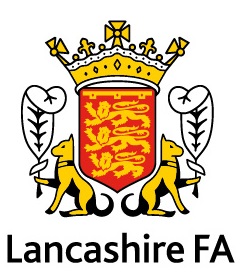 LANCASHIRE FA REFEREE PROMOTION SCHEME GUIDANCE 2018/19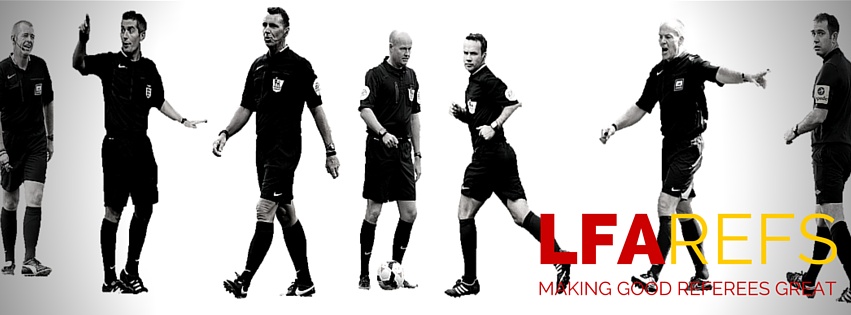 ForewordAs we enter the final couple of months of an extremely successful 2017/18 referee promotion season for Lancashire FA, the County FA Referees’ Department is pleased to launch the promotion scheme for the 2018/19 season. This document will provide you with the required information regarding the promotion scheme and an invitation to apply for this opportunity. The pathway for referees wishing to progress is well supported with fantastic opportunities to aid you with your refereeing development.By applying for the 2018/19 promotion scheme, you are demonstrating your ambition as a referee along with your intention to develop and progress through the refereeing pyramid. Should you be successful in achieving your promotion then this will allow you to referee a higher standard of football in addition to being appointed to more prestigious county cup fixtures.The Lancashire FA Referees’ Department will aim to provide you with the highest quality of support and training whilst in the promotion scheme, which aspires to offer you the best possible football experience. We aim to identify the individuals who have the ability and determination to progress as a referee and will support them in fulfilling their potential. Lancashire FA is committed to providing you with in-service training events to develop your refereeing skills along with match observations. The criteria required to fulfil each promotion stage is outlined within the remainder of this booklet, however should you have any further questions then please do not hesitate to contact Referee Development Officer Lewis Smith on Lewis.Smith@lancashirefa.com or 01772 624 000.Lancashire FA would also like to thank our coaches, mentors, observers and volunteers for their continuous support and efforts alongside the promotion and observation scheme.We wish you all the best of luck in the next stages of your refereeing journey.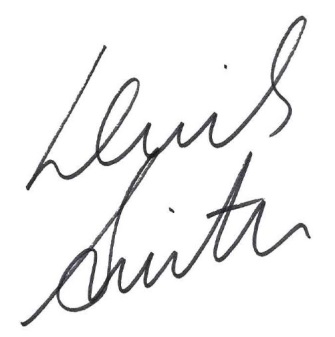 Lewis SmithReferee Development OfficerContentsPage 1 – CoverPage 2 – ForewordPage 3 – ContentsPage 4 – Should I Apply for Promotion?Page 5 – Introduction & Refereeing LevelsPage 6 – Promotion Information for All CandidatesPage 7 – Promotion Requirements for Level 7 to 6Page 9 – Promotion Requirements for Level 6 to 5Page 11 – Promotion Requirements for Level 5 to 4Page 13 – Responsibilities of the RefereePage 13 – Referee ObserversPage 15 – Observer CompetenciesPage 16 – How to Apply for PromotionPage 17 – Promotion Application FormPage 19 – Service Level Agreement (SLA)Page 20 – Referee Assessment Form – Level 7 to 6Page 22 – Referee Assessment Form – Level 6 to 5Page 24 – Referee Assessment Form – Level 5 to 4Page 26 – And Finally…Should I Apply for Promotion?IntroductionApplying for promotion is the first step to officiating at a higher level and this booklet will provide you with information and guidance on the process. Every referee starts from the bottom of the ladder looking to learn and develop their skills throughout their refereeing career. Some referees may have a certain target of reaching the Premier League, whereas others may just want to develop and see where promotion takes them.Refereeing LevelsLevels are a mark of match officials’ achievements within refereeing. All newly qualified referees will begin their journey as a Level T once they begin the refereeing course. Upon successful completion of the course, they will then be classified as either a Level Y or Level 7 dependent upon their age. Applying for promotion is the only way in which a referee can move through the levels. The full levels for the 2018/19 season are:-Level T – Trainee Referee (learners completing the FA Referee course)Level Y – Youth Referee (qualified referees aged 14 or 15)Level 7 – Junior County Referee (qualified referees aged 16 or over)Level 6 – County RefereeLevel 5 – Senior County RefereeLevel 4 – Supply League Referee/Contributory League Assistant RefereeLevel 3 – Contributory League Referee/Panel League Assistant RefereeLevel 2b – National League North/South RefereeLevel 2a – National League Premier RefereeLevel 1 – Football Leagues 1 and 2 RefereeSelect Group 2 – Football League Championship RefereeSelect Group 1 – Premier League RefereeFIFA List – International RefereePromotion Information for All CandidatesPromotions up to and including Level 5 are managed and awarded solely by Lancashire FA based on guidance from the FA. Promotion from Level 5 to Level 4 is again administered by Lancashire FA, with a recommendation then sent to the FA who in turn makes the final decision as to whether or not a referee is promoted. All promotions above Level 4 are at the discretion of the FA.Unlike the regular football season, the referee promotion season runs from 1st March to the following 28th/29th February. The criteria that you will have to achieve in order to be promoted will depend on the level that you are aiming for.In order to apply for promotion, all referees will be required to meet the following criteria:Apply for promotion via the appropriate web links below no later than 31st May 2018Return the Promotion Application form (PAGE  17 OF THIS DOCUMENT) to Lewis.Smith@lancashirefa.com no later than 31st May 2018Return the Service Level Agreement (SLA) (PAGE  19 OF THIS DOCUMENT) to Lewis.Smith@lancashirefa.com no later than 31st May 2018Register as a Lancashire FA match official no later than 31st May 2018Must have spent at least one full season as a Level 7Regularly submit your closed dates to closeddates@lancashirefa.comPay the applicable promotion fee of £25 To apply for promotion during the 2018/19 season then please use the following links. All applications should be made no later than 31st May 2018:-Level 7-6: http://eventspace.thefa.com/lancashirefa/refereepromotion7-6Level 6-5: http://eventspace.thefa.com/lancashirefa/refereepromotion6-5Level 5-4: http://eventspace.thefa.com/lancashirefa/refereepromotion5-4Promotion Requirements for Level 7 to 6In order to be promoted from Level 7 (Junior County Referee) to Level 6 (County Referee), the criteria are as follows:-Referee a minimum of 20 Open-Age fixtures throughout the promotion season (U21’s or above), of which a maximum of 5 can be U21’sReceive 3 assessments throughout the promotion season, of which a maximum of 1 can be an U21’s fixture, and achieve a minimum average mark of “Standard Expected”Attend a mandatory Promotion Development Day at Lancashire FA on either Sunday 17th June 2018 or Sunday 15th July 2018Attend at least one further Promotion In-Service Training Event on either Sunday 2nd September 2018 or Sunday 11th November 2018 (Attendance at both days is strongly recommended)Successfully pass a Laws of the Game exam at the Lancashire FA Promotion Development DayAct as Assistant Referee on a minimum of 5 open age adult fixtures (Saturday competitions only)Accept Lancashire FA County Cup appointmentsEnsure a high level of efficiency in administrationRegularly submit fixtures to the observers co-ordinator (Lewis Smith)Maintain acceptable club marksPayment of £25.00 Promotion Administration FeeSubmit a record of games officiated on to the county FA as and when requestedFurther InformationUpon applying for promotion, you will be provided with a link to the promotion Google form on which you must submit every game that you are appointed as the match refereeIf you do not submit a fixture in which you are the appointed referee via the Google form, then it will not be counted towards the 20 fixtures that you are required to doAttending the Lancashire FA Promotion Development Day is a mandatory part of the promotion criteria. Failure to attend either of the Development Days will result in your removal from the promotion schemePlease note that if you fail the mandatory Laws of the Game exam then you will have one opportunity to re-sit an exam. Failure to pass either exam will result in your removal from the promotion schemeThe submission of your fixtures is entirely your responsibility. Not providing this information means that we will not be able to appoint a Lancashire FA registered observer to your fixtures which may result in you not achieving the minimum number of observations required, hence you will not be considered eligible for promotion.Promotion Requirements for Level 6 to 5In order to be promoted from Level 6 (County Referee) to Level 5 (Senior County Referee), the criteria are as follows:-Referee a minimum of 20 Open-Age fixtures throughout the promotion season (U21’s or above), of which a maximum of 5 can be U21’sReceive 3 assessments throughout the promotion season, of which a maximum of 1 can be an U21’s fixture, and achieve a minimum average mark of “Standard Expected”Attend a mandatory Promotion Development Day at Lancashire FA on either Sunday 17th June 2018 or Sunday 15th July 2018Attend at least one further Promotion In-Service Training Event on either Sunday 2nd September 2018 or Sunday 11th November 2018 (Attendance at both days is strongly recommended)Successfully pass a Laws of the Game exam at the Lancashire FA Promotion Development DayAct as Assistant Referee on a minimum of 5 open age adult fixtures (Saturday competitions only)Accept Lancashire FA County Cup appointmentsEnsure a high level of efficiency in administrationRegularly submit fixtures to the observers co-ordinator (Lewis Smith)Maintain acceptable club marksPayment of £25.00 Promotion Administration FeeSubmit a record of games officiated on to the county FA as and when requestedFurther InformationUpon applying for promotion, you will be provided with a link to the promotion Google form on which you must submit every game that you are appointed as the match refereeIf you do not submit a fixture in which you are the appointed referee via the Google form, then it will not be counted towards the 20 fixtures that you are required to doAttending the Lancashire FA Promotion Development Day is a mandatory part of the promotion criteria. Failure to attend either of the Development Days will result in your removal from the promotion schemePlease note that if you fail the mandatory Laws of the Game exam then you will have one opportunity to re-sit an exam. Failure to pass either exam will result in your removal from the promotion schemeThe submission of your fixtures is entirely your responsibility. Not providing this information means that we will not be able to appoint a Lancashire FA registered observer to your fixtures which may result in you not achieving the minimum number of observations required, hence you will not be considered eligible for promotion.Promotion Requirements for Level 5 to 4In order to be promoted from Level 5 (Senior County Referee) to Level 4 (Supply League Referee), the criteria are as follows:-Referee a minimum of 20 Open-Age fixtures throughout the promotion season (U21s or below do not count)Receive 5 assessments throughout the promotion season and achieve a minimum average observer mark of 73Attend a mandatory Promotion Development Day at Lancashire FA on either Sunday 17th June 2018 or Sunday 15th July 2018Attend a mandatory FA Promotion Seminar – date TBC (August/September/October 2018)Attend at least one further Promotion In-Service Training Event on either Sunday 2nd September 2018 or Sunday 11th November 2018 (Attendance at both days is strongly recommended)Successfully pass a Laws of the Game exam at the FA Promotion SeminarAct as Assistant Referee on a minimum of 10 open age adult fixtures (only matches on the North West Supply League Pool, EFLYA U18s, Lancashire FA or FA competitions will count towards the 10 required)Accept Lancashire FA County Cup appointmentsEnsure a high level of efficiency in administrationRegularly submit fixtures to the observers co-ordinator (Lewis Smith)Maintain acceptable club marksPayment of £25.00 Promotion Administration FeeSubmit a record of games officiated on to the county FA as and when requestedMust successfully complete a Contributory League Assistant Referee Nomination fitness test between 1st July 2018 and 28th February 2019. The minimum standard to be attained is:-12 minute continuous run – minimum distance to be completed is 2600m2 x 50m sprints – maximum time of 7.5 seconds for each sprintAll promotion candidates will be provided with a maximum of two opportunities to complete the required fitness test. Failure to meet the required standard at either of the two provided opportunities will result in your removal from the promotion schemeNote: Due to the large step up between county and Supply League Football, in order to best prepare candidates for promotion to Level 4, referees will only be observed on games that we would consider to commensurate with the challenges of Supply League Football. These competitions are:-West Lancashire Football League (All Divisions)Lancashire Football League (All Divisions)Lancashire Amateur League (Premier Division, Division One and Division Two)Lancashire FA Amateur Shield, Amateur Cup, Sunday Trophy and Women’s Challenge TrophyFA Women’s Premier LeagueFA Women’s CupFurther InformationUpon applying for promotion, you will be provided with a link to the promotion Google form on which you must submit every game that you are appointed as the match refereeIf you do not submit a fixture in which you are the appointed referee via the Google form, then it will not be counted towards the 20 fixtures that you are required to doAttending the Lancashire FA Promotion Development Day is a mandatory part of the promotion criteria. Failure to attend either of the Development Days will result in your removal from the promotion schemeAttending the FA Promotion Seminar is a mandatory part of the promotion criteria. Failure to attend the Promotion Seminar will result in your removal from the promotion schemePlease note that if you fail the mandatory Laws of the Game exam then you will have one opportunity to re-sit an exam. Failure to pass either exam will result in your removal from the promotion schemeLevel 5-4 promotion candidates will only be observed on a maximum of 2 fixtures until they have passed the mandatory fitness testThe submission of your fixtures is entirely your responsibility. Not providing this information means that we will not be able to appoint a Lancashire FA registered observer to your fixtures which may result in you not achieving the minimum number of observations required, hence you will not be considered eligible for promotion.NOTE: Upon successful completion of all of the above criteria, the Lancashire FA will invite you for a 1-to-1 meeting here at Leyland HQ prior to your nomination to the FA for promotion to Level 4. The FA in turn will make the final decision on who is selected for promotion to Level 4.Responsibilities of the RefereeThe responsibility for ensuring that all the requirements for promotion are met lies entirely with the referees themselves. County FA staff and league officials will help you wherever possible however the ultimate responsibility lies with you as a promotion seeking referee. You will not be prompted to send in your fixtures.All promotion candidates will be expected to display excellent administration skills throughout the whole of the season, not just until you have completed the required number of observations. If you require any help or training in administration then you should contact Lewis Smith as early as possible in the promotion season in order to help avoiding any disappointment come the end of the marking season.In addition, promotion seeking referees are strongly advised to maintain a full record of all fixtures that they officiate in during the marking season and in what capacity they were involved. You should liaise with league referee appointment officers throughout the course of the season in order to ensure that you are remaining on course and meeting the required criteria relating to the required number of matches.Should a referee be unsuccessful in achieving their promotion, then they will be able to apply for promotion the following season.Furthermore, the local Referees’ Organisations provide development opportunities and an alternative support mechanism to all match officials. The Lancashire FA referees department strongly advises you to become a member of your local Referee Organisation. Meeting on either a weekly or monthly basis, each local Referee Organisation has members ranging in ages and experience that could help you on your journey towards the next level. If you require any help in finding your local Referee Organisation the please contact Lewis Smith.Referee ObserversObservers play an integral role in the development and progression of referees. They are the guardian of standards and provide a quality assurance service towards referee promotion, development and retention. First and foremost, the role of the observer is to help referees to improve and become better as all-round match officials.Observers will be appointed to fixtures by the referees department and will only observe on 11v11 football. In order to preserve the integrity of the appointments process, under no circumstances must a referee contact an observer to arrange their own appointments and observers will only be appointed to fixtures via the county FA observer coordinator. Prior to the game, an observer will make contact with you to confirm their appointment and the match arrangements. It is therefore imperative that should there be any changes to your game (i.e. kick off time or venue) after the match observer has contacted you, you must contact the observer and advise the accordingly.Once the observer has completed their report, they will forward it to Lewis Smith and you will also receive a copy, usually within 3-4 days of the match. Referees must confirm receipt of their observation report within 3 days.Match observers have a duty to report facts constructed on their observations and ultimately this must be in the form of timed match-based evidence to portray the referees’ performance on any given fixture. A referee may appeal against an observation based on the following criteria:-The report contains a clear error in lawThe narrative text does not significantly reflect the mark awardedAny match official wishing to appeal an assessment must do so in writing outlining their reasons behind the appeal. This must be done within 14 days of receiving the observation report and must be sent to the county FA Observers Coordinator (Lewis Smith). Guidance may be sought by the Observers Coordinator prior to deciding any outcome. The outcome of any appeal is final.Similarly, any observation report may be subject to moderation. Moderation will only be considered if:-The report contains a clear error in lawThe narrative text does not significantly reflect the mark awardedModerations will be forward to the referees committee in order to determine the final mark. Should any observation report be subject to moderation then feedback will be provided to both the observer and referee. The outcome of any moderation is final.Observation CompetenciesThe competency framework enables referees to understand what is required to progress as well as providing the observer with a method of determining the referees’ potential against agreed criteria. The specific competencies observed vary at the different levels of promotion but they are designed to allow a referee to demonstrate their ability to officiate at a higher level.Level 7 to 6 Competencies observed are:Application of LawMatch ControlPositioning and MovementLevel 6 to 5 Competencies observed are:Application of LawMatch ControlPositioning and MovementFitnessManagement (Verbal and Non-Verbal Signals)Alertness and AwarenessLevel 5 to 4 Competencies observed are:Application of LawMatch ControlPositioning, Fitness and Work RateAlertness and Awareness (Including Management of Stoppages)CommunicationTeamworkAdvantageFurther details of the competencies will be explained at the Lancashire FA Promotion Development Days or can be found online via the FA Observer Handbook.How to Apply for PromotionIf you are interested in applying for promotion and confident that you can adhere to all of the criteria set out within this guidance, any referee aged 16 or over can apply for promotion*. The promotion registration period will close on 31st May 2018. No applications will be accepted after this date.Those wishing to join the promotion scheme are requested to submit their applications via the appropriate web links (these can be found on page 6 of this booklet), along with returning the below Promotion Application Form and Service Level Agreement (SLA) to Lewis Smith no later than 31st May 2018.*Please remember that under FA regulations for the Registration and Control of referees, a Level 7 referee must officiate as a referee in a minimum of 20 games in one registration period before applying for promotion (a registration period is 1st June through 31st May).Lancashire Football Association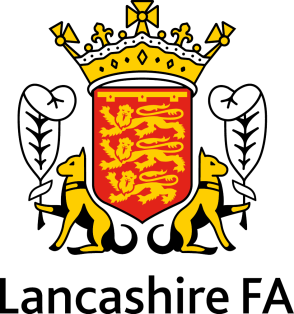 Referee Promotion Candidate Application Form 2018/19Full Name:Date of Birth:Address:Postcode:Email:Telephone Numbers:        (Home):			(Mobile):FAN Number:Own Transport: Yes/NoPromotion Requested:          7-6                    6-5                     5-4Please list the leagues upon which you anticipate to be officiating on over the next 12 months and also in what capacity:You shall be expected to inform the County FA Observer Coordinator of your appointments in order for observations to be arranged.Please also write a short written application (no more than 500 words), outlining the following points:What benefits do you believe the 2018/19 Promotion Scheme will provide you with?What do you hope to achieve by becoming a member of the Promotion Scheme?What is your current experience as a Match Official?Applicant Declaration:I hereby declare that none of the above information within this application is false or misleading and that I have a full understanding of what is required if I am accepted onto the 2018/19 Lancashire FA Promotion Scheme for 1st March 2018 to 28th February 2019.I can confirm that I have fully read the “Lancashire FA Referee Promotion Scheme Guidance 2018/19” and fully understand what is required of me as a Promotion Candidate as detailed within the guidance booklet.I can confirm that I am also able to attend a mandatory “Lancashire FA Promotion Development Day” on either Sunday 17th June 2018 or Sunday 15th July 2018 and that failure to do so will result in my removal from the Promotion Scheme for the 2018/19 Season.To apply for a place on the 2018/19 Lancashire FA Promotion Scheme then please complete this application form along, along with a signed copy of the Service Level Agreement (SLA) and send it to Lewis Smith (Referee Development Officer) on Lewis.Smith@lancashirefa.com no later than 31st May 2018.Alternatively, you can send in a copy of the required forms via post to the following:FAO Lewis Smith, Referees Department, Lancashire FA, The County Ground, Thurston Road, Leyland, PR25 2LFLancashire Football AssociationReferee Promotion Candidate Service Level Agreement (SLA) 2018/19I can confirm that I have fully read the “Lancashire FA Referee Promotion Scheme Guidance 2018/19” and fully understand what is required of me as a Promotion Candidate as detailed within the guidance booklet.I also understand that excellence in administration is required. All relevant paperwork must be completed and returned within the required timescales, as and when requested. This includes correspondence with the Referee Development Officer, Observer Coordinator, Observers, Lancashire Football Association, the Football Association and also and leagues that I officiate on.Professional conduct is also expected by all Promotion Candidates both on and off the field of play. Extreme caution should be taken when using Social Networking websites and messaging boards.Therefore, I am fully aware that as a Promotion Candidate should I bring either the game of the Lancashire Football Association into disrepute via my conduct either on or off the field of play, then this may result in my removal from the 2018/19 Promotion Scheme.Lastly, I agree that it is my responsibility to ensure that I officiate in the required number of games needed for promotion and that it is my responsibility to submit these fixtures to the Observer Coordinator as and when requested.The FA Referee Assessment Document Level 7-6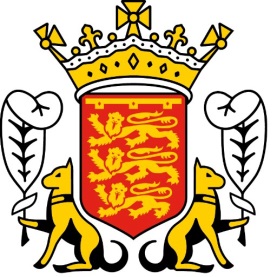 
Strengths and Developments Demonstrated during the Game:
Please remember that whilst this document is used primarily for an assessment purpose it is important that the Referee uses the content and Assessor debrief for their ongoing professional development.The FA Referee Assessment Document Level 6-5
Strengths and Developments Demonstrated during the Game:
Please remember that whilst this document is used primarily for an assessment purpose it is important that the Referee uses the content and Assessor debrief for their ongoing professional development.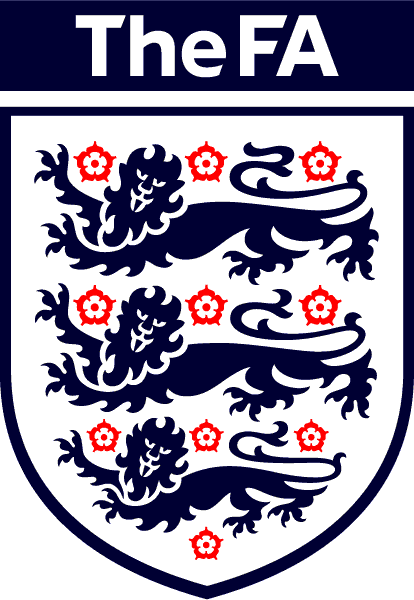 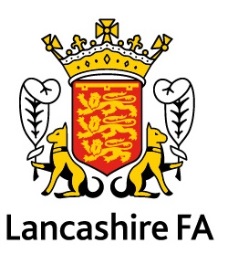 Referee Assessment 5-4 FormAssessor’s Name: 			Signed: 	And Finally…After taking into consideration all of the above information, if you are still unsure as to whether promotion is for you, then please do not hesitate to contact the Lancashire FA Referees Department. We will be able to provide you with an unbiased and realistic action plan detailing how you can move forward. The final decision will be your own.Should you not be looking towards promotion, then we will endeavour to continue to support all of our match officials during the coming season. Ensure that you keep an eye out for regular events and opportunities that are open to all of our referees. If you have any feedback or would like to discuss any ideas then please get in contact with us.To all of the Lancashire FA referees who do submit an application for promotion, we wish you the very best of luck. Please remember that the outcome of your promotion season is entirely within your own hands. Failure to submit and update fixtures, communicate properly and a lack of participation at development initiatives will hinder your progress. We look forward to supporting you on the next stage of your refereeing journey – good luck!Lewis SmithReferee Development OfficerLancashire FA Referees DepartmentE: Lewis.Smith@lancashirefa.comT: 01772 624 000League 1:RefereeAssistant RefereeLeague 2:RefereeAssistant RefereeLeague 3:RefereeAssistant RefereeLeague 4:RefereeAssistant RefereeLeague 5:RefereeAssistant RefereeWhat benefits do you believe the 2018/19 Promotion Scheme will provide you with?What do you hope to achieve by becoming a member of the Promotion Scheme?What is your current experience as a Match Official?Applicant Signature:Date:Name:Signed:Date:Name of Referee:Fixture:Date:Competition:Degree of Difficulty: (please tick)Degree of Difficulty: (please tick)Degree of Difficulty: (please tick)Degree of Difficulty: (please tick)Degree of Difficulty: (please tick)Degree of Difficulty: (please tick) Normal Normal Normal Challenging Challenging Very Challenging Very Challenging Very Challenging Very Challenging Very Challenging
Summary of Misconduct:
Summary of Misconduct:
Summary of Misconduct:
Summary of Misconduct:
Summary of Misconduct:
Summary of Misconduct:
Summary of Misconduct:
Summary of Misconduct:
Summary of Misconduct:
Summary of Misconduct:
Summary of Misconduct:
Summary of Misconduct:
Summary of Misconduct:
Summary of Misconduct:
Summary of Misconduct:Yellow Card/CautionYellow Card/CautionYellow Card/CautionRed Card/Send OffRed Card/Send OffRed Card/Send OffRed Card/Send OffRed Card/Send OffDismissal from Tech’ AreaDismissal from Tech’ AreaDismissal from Tech’ AreaDismissal from Tech’ AreaHome TeamHome TeamHome TeamAway TeamAway TeamAway Team
Summary of Referees Performance:
Summary of Referees Performance:
Summary of Referees Performance:
Summary of Referees Performance:
Summary of Referees Performance:
Summary of Referees Performance:
Summary of Referees Performance:
Summary of Referees Performance:
Summary of Referees Performance:
Summary of Referees Performance:
Summary of Referees Performance:
Summary of Referees Performance:
Summary of Referees Performance:.............
Performance Competencies: (please tick)
Performance Competencies: (please tick)
Performance Competencies: (please tick)
Performance Competencies: (please tick)
Performance Competencies: (please tick)
Performance Competencies: (please tick)
Performance Competencies: (please tick)
Performance Competencies: (please tick)
Performance Competencies: (please tick)
Performance Competencies: (please tick)
Performance Competencies: (please tick)
Performance Competencies: (please tick)
Performance Competencies: (please tick)Well Below StandardWell Below StandardWell Below StandardBelow StandardBelow StandardStandard ExpectedStandard ExpectedStandard ExpectedAbove StandardWell Above Standard1Application of LawApplication of Law2Match ControlMatch Control3Positioning & MovementPositioning & MovementAdditional Comments:Additional Comments:Additional Comments:Additional Comments:Additional Comments:Additional Comments:Performance Indicator – Overall Match Performance: (please tick)Performance Indicator – Overall Match Performance: (please tick)Performance Indicator – Overall Match Performance: (please tick)Performance Indicator – Overall Match Performance: (please tick)Performance Indicator – Overall Match Performance: (please tick)Well Below StandardBelow 
StandardStandard ExpectedAbove 
StandardWell Above StandardName of Assessor:Date:Name of Referee:Fixture:Date:Competition:Degree of Difficulty: (please tick)Degree of Difficulty: (please tick)Degree of Difficulty: (please tick)Degree of Difficulty: (please tick)Degree of Difficulty: (please tick)Degree of Difficulty: (please tick) Normal Normal Normal Challenging Challenging Very Challenging Very Challenging Very Challenging Very Challenging Very Challenging
Summary of Misconduct:
Summary of Misconduct:
Summary of Misconduct:
Summary of Misconduct:
Summary of Misconduct:
Summary of Misconduct:
Summary of Misconduct:
Summary of Misconduct:
Summary of Misconduct:
Summary of Misconduct:
Summary of Misconduct:
Summary of Misconduct:
Summary of Misconduct:
Summary of Misconduct:
Summary of Misconduct:Yellow Card/CautionYellow Card/CautionYellow Card/CautionRed Card/Send OffRed Card/Send OffRed Card/Send OffRed Card/Send OffRed Card/Send OffDismissal from Tech’ AreaDismissal from Tech’ AreaDismissal from Tech’ AreaDismissal from Tech’ AreaHome TeamHome TeamHome TeamAway TeamAway TeamAway Team
Summary of Referees Performance:
Summary of Referees Performance:
Summary of Referees Performance:
Summary of Referees Performance:
Summary of Referees Performance:
Summary of Referees Performance:
Summary of Referees Performance:
Summary of Referees Performance:
Summary of Referees Performance:
Summary of Referees Performance:
Summary of Referees Performance:
Summary of Referees Performance:
Summary of Referees Performance:
Performance Competencies: (please tick)
Performance Competencies: (please tick)
Performance Competencies: (please tick)
Performance Competencies: (please tick)
Performance Competencies: (please tick)
Performance Competencies: (please tick)
Performance Competencies: (please tick)
Performance Competencies: (please tick)
Performance Competencies: (please tick)
Performance Competencies: (please tick)
Performance Competencies: (please tick)
Performance Competencies: (please tick)
Performance Competencies: (please tick)Well Below StandardWell Below StandardWell Below StandardBelow StandardBelow StandardStandard ExpectedStandard ExpectedStandard ExpectedAbove StandardWell Above Standard1Application of LawApplication of Law2Match ControlMatch Control3Positioning & MovementPositioning & Movement4FitnessFitness5ManagementManagement6Alertness & AwarenessAlertness & AwarenessAdditional Comments:Additional Comments:Additional Comments:Additional Comments:Additional Comments:Additional Comments:Performance Indicator – Overall Match Performance: (please tick)Performance Indicator – Overall Match Performance: (please tick)Performance Indicator – Overall Match Performance: (please tick)Performance Indicator – Overall Match Performance: (please tick)Performance Indicator – Overall Match Performance: (please tick)Well Below StandardBelow 
StandardStandard ExpectedAbove 
StandardWell Above StandardName of Assessor:Date:Name of RefereeCurrent LevelMatchvCompetitionDatePromotion to:Supply League RefereeSupply League RefereeSupply League RefereeSupply League RefereeSupply League RefereeSection Strengths Section Development areas